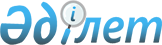 Шектеу іс-шараларын немесе карантин аймағының ветеринарлық режимін Жыланды ауылдық округінде тоқтату туралыАлматы облысы Алакөл ауданы Жыланды ауылдық округі әкімінің 2011 жылғы 25 қыркүйектегі № 15 шешімі
      Қазақстан Республикасының 2001ж. 23 қаңтардағы "Жергілікті мемлекеттік басқару және өзін-өзі басқару туралы" Заңының 37 бабының 8 тармақшасын және Қазақстан Републикасының 2002 ж. 10 шілдедегі "Ветеринария туралы" Заңының 10-1-бабының 8 тармақшасына сәйкес, Алакөл ауданының бас мемлекеттік ветеренариялық - санитарлық инспекторының 2011 жылғы 07 қыркүйектегі № 28 ұсынысы негізінде, Жыланды ауылдық округінің әкіміШЕШІМ ЕТЕДІ:
      1. Жыланды ауылдық округінің "Жыланды" ауылына ұсақ мүйізді малдары арасынан сарып ауыруының анықталуына байланысты, қойылған шектеу іс-шаралары және карантин аймағының ветеринарлық режимі тоқтатылсын.
      2. Жыланды ауылдық округі әкімінің 2011 жылғы 25 шілдедегі № 13 шешімінің күші жойылсын.
      3. Осы шешімнің орындалуын бақылау жасауды өз құзырымда қалдырамын.
					© 2012. Қазақстан Республикасы Әділет министрлігінің «Қазақстан Республикасының Заңнама және құқықтық ақпарат институты» ШЖҚ РМК
				
      Жыланды ауылдық округі әкімінің 

А. Джунисбеков
